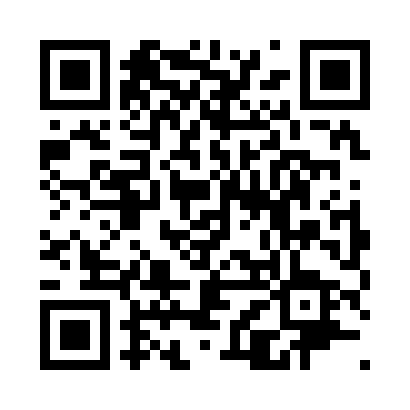 Prayer times for Skipness, South Lanarkshire, UKMon 1 Jul 2024 - Wed 31 Jul 2024High Latitude Method: Angle Based RulePrayer Calculation Method: Islamic Society of North AmericaAsar Calculation Method: HanafiPrayer times provided by https://www.salahtimes.comDateDayFajrSunriseDhuhrAsrMaghribIsha1Mon3:044:421:257:1210:0811:472Tue3:044:431:267:1210:0811:473Wed3:054:441:267:1210:0711:464Thu3:054:451:267:1110:0711:465Fri3:064:461:267:1110:0611:466Sat3:064:471:267:1110:0511:467Sun3:074:481:267:1110:0411:458Mon3:084:491:277:1010:0311:459Tue3:084:501:277:1010:0211:4410Wed3:094:521:277:0910:0111:4411Thu3:104:531:277:0910:0011:4412Fri3:114:541:277:089:5911:4313Sat3:114:561:277:089:5811:4314Sun3:124:571:277:079:5711:4215Mon3:134:591:277:079:5611:4116Tue3:145:001:287:069:5411:4117Wed3:145:021:287:059:5311:4018Thu3:155:031:287:059:5111:3919Fri3:165:051:287:049:5011:3920Sat3:175:061:287:039:4811:3821Sun3:185:081:287:029:4711:3722Mon3:195:101:287:019:4511:3623Tue3:195:111:287:009:4411:3624Wed3:205:131:286:599:4211:3525Thu3:215:151:286:599:4011:3426Fri3:225:171:286:589:3811:3327Sat3:235:181:286:569:3711:3228Sun3:245:201:286:559:3511:3129Mon3:255:221:286:549:3311:3030Tue3:265:241:286:539:3111:2931Wed3:265:261:286:529:2911:28